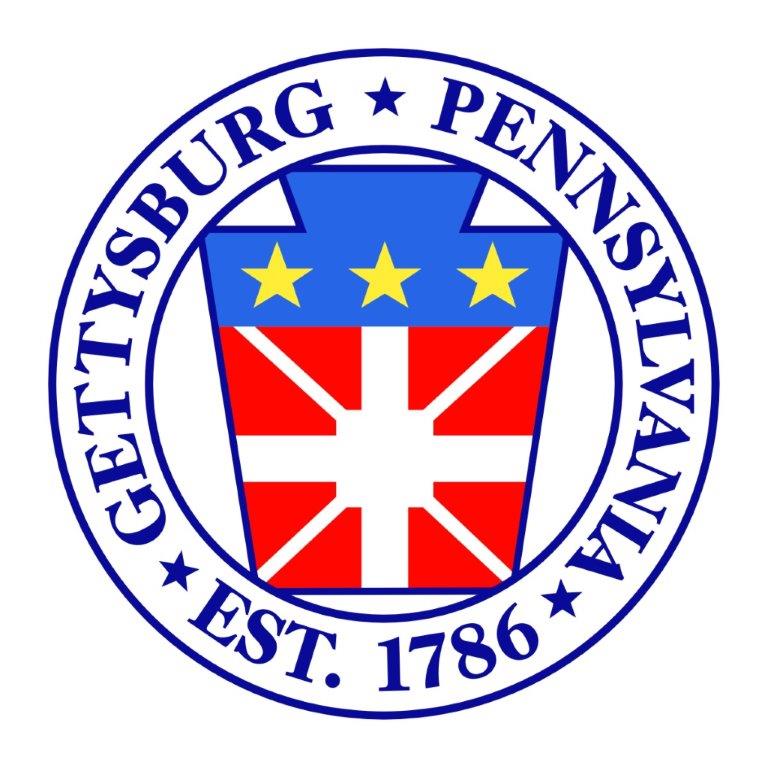 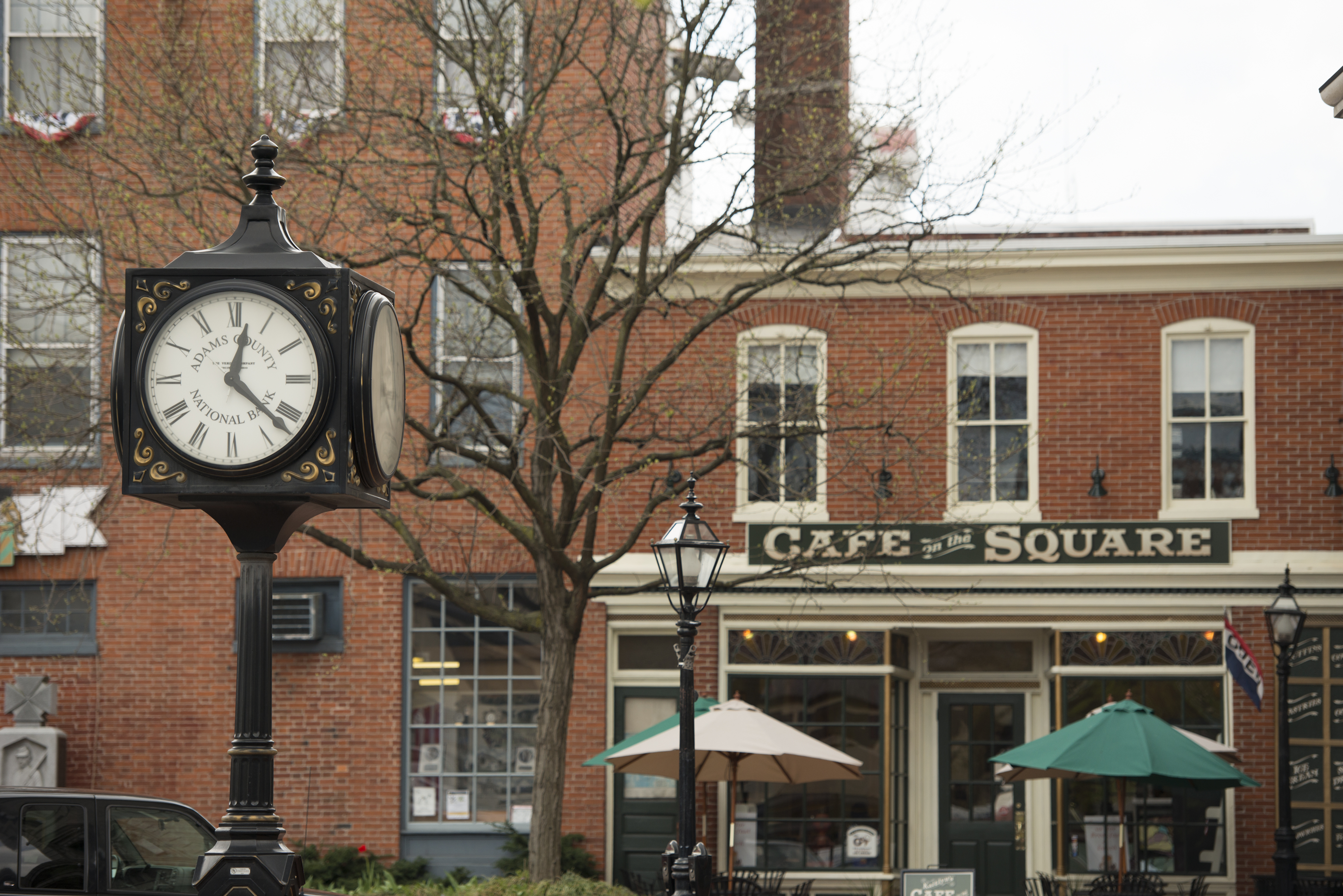 A SPECIAL MEETING OF THE BOROUGH COUNCIL FOR THE PURPOSE OF CONDUCTING BUSINESS THAT REQUIRES IMMEDIATAE ATTENTIONI.	Call to Order								President NaugleII.	Welcome and Opening Remarks					President NaugleIII.	Approval of AgendaA motion to approve the January 22, 2018 Special Meeting Agenda as presented.IV.	Public CommentV.	Business Items	A.	Zoning Map and Text Amendments			Director LaBarreA motion to enact an ordinance amending the Official Zoning Map of Gettysburg Borough in order to reclassify and rezone certain parcels or portions of parcels of real property within the Borough; also to amend the text of the Gettysburg Borough Zoning Ordinance to reduce the minimum width to thirty (30') feet at the build-to-line for single-family detached and two-family dwellings in the Borough's Moderate Density Residential (R-2) District and to add new special exception uses for parking lots and parking decks for real property located in the Borough's Tourist Commercial (TC) District.	B.	LERTA							Director LaBarreA motion to authorize the preparation and publication, for subsequent enactment at the February 12, 2018 general business meeting of the Borough Council, of an ordinance authorizing the granting of tax exemptions for the assessed valuation of certain new construction and improvements to be made within the deteriorated area identified in Resolution 091117-2, adopted by the Borough Council on September 11, 2017, and setting a tax exemption schedule consistent with the provisions of the Local Economic Revitalization Tax Assistance Act (LERTA).	C.	Budget Modifications					Director JamesAny motion(s) to modify the 2018 budget for the purposes of making any new appropriations, any supplementary appropriations, or for the purposes of deleting or reducing any appropriation and transferring such amount from one appropriation to another.D.	Rules and Regulations of Order and Conduct of the Public Meetings of the Borough Council		1.	Discussion on:Robert's Rules of OrderDrafting of Rules and Regulations of Conduct of Public MeetingsAny motion(s) to draft new rules and regulations regarding the conduct of public meetings and/or to adopt new rules of order for the conduct of Borough Council meetings.VI.	Elected Official’s Comments	A.	Mayor Theodore Streeter	B.	John Lawver	C.	Charles Strauss	D.	Patti Lawson	E. 	Chris Berger	F.	Wes Heyser	G.	Vice–President Jacob Schindel	H.	President Susan NaugleVII.	Public CommentVIII.	Adjournment